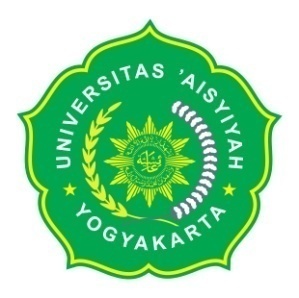 UNIVERSITAS ‘AISYIYAH YOGYAKARTAFAKULTAS EKONOMI ILMU SOSIAL DAN HUMANIORAUJIAN TENGAH SEMESTER GENAP TAHUN AKADEMIK 2021/2022SOAL :I. Jawablah pertanyaan di bawah ini dengan  jelas Sebutkan dan Jelaskan Elemen-Elemen Sistem Pengendalian!  (skor 10%)Bagaimana Perumusan Strategi dibuat? Jelaskan dengan gambar  ! (skor 25%)Sebutkan dan Jelaskan secara singkat Faktor eksternal dan internal yang mempengaruhi keselerasan tujuan organisasi!  (skor 20%)Apakah yang dimaksud dengan Pusat Pertanggungjawaban? Ada berapa jenisnya (sebutkan dan jelaskan)! (skor20%)Jelaskan : (skor 25%)a. Manfaat pusat labab. Kesulitan Pusat Labac. Unit bisnis sebagai pusat labad. Pusat Laba selain unit bisnis Mata Kuliah :Sistem Pengendalian ManajemenProgram Studi: AkuntansiSemester/Kelas: 6/6ADosen Penguji : Rigel Nurul Fathah, S.E., M.Ak., Akt 